Контрольный  тест  по туризмуI год обученияПромежуточная аттестация 1. Что такое туризм?а) отдых на берегу моря;б) путешествие по стране с рюкзаком;в) поход в кино.2. Какой из перечисленных видов не относится к туризму?а) пешеходный;б) лыжный;в) водный;г) велосипедный;д) авиационный.3. Всемирный день туризма отмечают…?а) 27 сентября;б) 20 сентября;в) 25 сентября.4.  Для чего нужен костер в походе?а) согреться и приготовить пищу;б) помечтать;в) слиться с природой.5.  Что относится к личному снаряжению?а) полотенце, кружка, пила, палатка;б) рюкзак, спальный мешок, спортивный костюм, носкив) лыжи, шнур, каска, шатерг) перчатки, ложка, тент, ремнабор.6. Назовите 3 вида костраа) «Берлога»,  «Шалаш», «Звездныйб) Колодец»,  «Рыбацкий», «Звездный»в) «Колодец»,  «Шалаш», «Звездный»7. На сколько колышков ставится палатка на соревнованиях? а) 8; б) 10;в)  14.8. Определите, какой туристский узел изображен на рисунке?а) встречный;б) прямой;в) брамшкотовый. 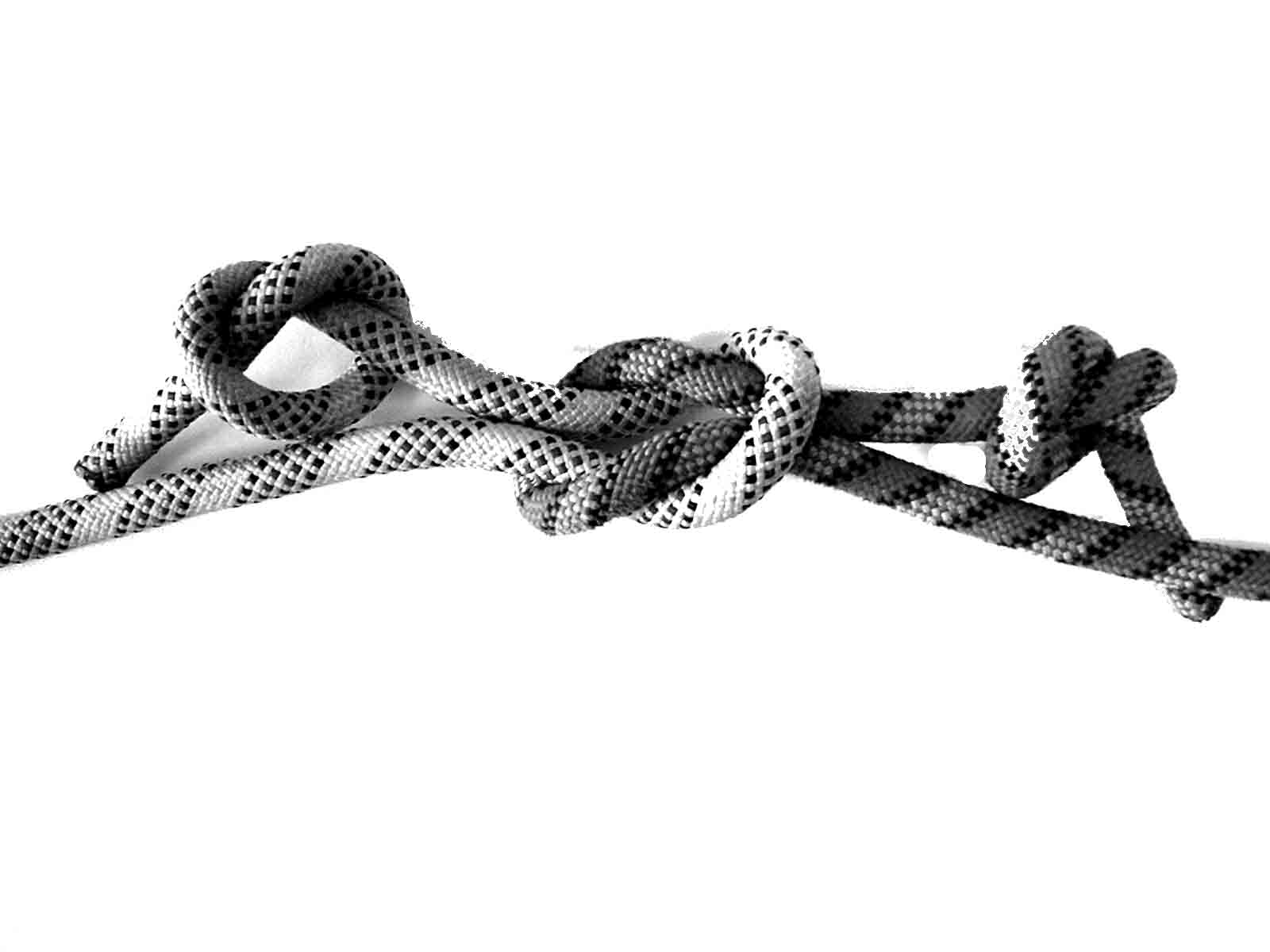 9. Для чего предназначен компас?а) узнать время;б) для ориентирования на местности;в) узнать направление ветра;г) для измерения масштаба карты.10. Что такое бивак?а) участник группы, идущий последним в походной группе;б) место размещения туристской группы для ночлега или отдыха;в) день в походе, предназначенный для отдыха и подготовки группы к дальнейшему движению по маршруту.11. Какие работы относятся к бивачным?а) заготовка дров, оборудование место для костра, установка палаток;б) преодоление естественных препятствия, вязание туристских узлов;в) разработка туристского маршрута, заполнение маршрутной документации.12. Разводить костер необходимо…а) по возможности на старом кострище;б) среди деревьев под нависающими ветвями;в) рядом с палатками13. Какие предметы относятся к групповому снаряжению?а) палатка, ремонтный набор, костровое оборудование;б) спальный мешок, рюкзак, топор;в) кружка, медицинская аптечка, накидка от дождя.14. Как должны поступить туристы перед уходом с места бивака?а) мусор аккуратно сложить в кучу и оградить флажками;б) пластик и стекло забрать с собой и выбросить в ближайший контейнер;в) весь мусор сжечь в костре.15. На рисунке изображен муравейник. Где юг?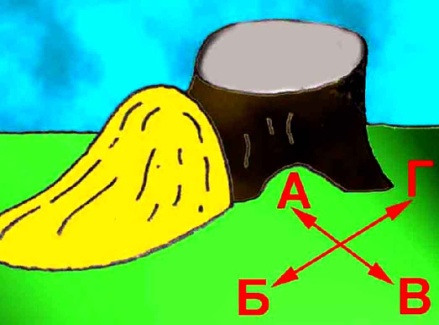 16. Какие предметы входят в состав ремонтного набора?а) иголки, нитки, булавки;б) зубная щетка, зубная паста, полотенце;в) медикаменты.17. Прибор,  который помогает определить стороны света?а) Термометр; б) Компас;в) Часы; г) Тонометр. 18.  Края раны (без сильного кровотечения) обрабатывают:а) перекисью водорода;б) марганцовкой;в) йодом.19. Что нужно сделать при ушибе?а) приложить тепло;б) приложить холод;в) сделать йодную сетку.20. Человека, потерявшего сознание, приводят в чувство с помощью чего?а) валидолом;б) спиртом;в) нашатырем.21. Что обозначает знак – F , в международной кодовой таблице воздушных сигналов «земля-воздух»?а) нужны медикаменты;б) не способны двигаться;в) нужна пища и вода.22.На какой стороне дерева больше мхов и лишайников?а) на северной;б) на южной;в) на западной.23. «Назовите  тип костра,  изображённый на картинке?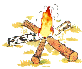 а) «шалаш»;б) «таёжный»;в) «звёздный».Ответы на тест.1-б                     13-а2-д                     14-б3-а                      15-б4-а                       16-а5-б                       17-б6-в                      18-а7-б                       19-б8-б                       20-в9-б                        21-в10-б                      22-а11-а                      23-в12-а